الاجتماع الدورى لمديرى وحدات ضمان الجودة للعام الجامعى 2018/2019 فى تمام الساعة الثانية عشر بقاعة مجلس الجامعة بالمبنى الإدارى الدور الثالث وتم خلاله مناقشة : الأجندة السنوية لأنشطة وحدات ضمان الجودة بكليات الجامعة للعام الجامعى 2018/2019. موقف كليات الجامعة من الإعتماد.مناقشة أجندة المؤتمر الأول لمركز ضمان الجودة بجامعة فاروس .تقرير البرنامج الدراسى .التقرير السنوى لمختلف كليات الجامعة.تقرير متابعة الخطة التنفيذية لإستراتيجية الجامعة.تشكيل مجلس إدارة وحدات ضمان الجودة .الإحتياجات التدريبية لمركز ضمان الجودة.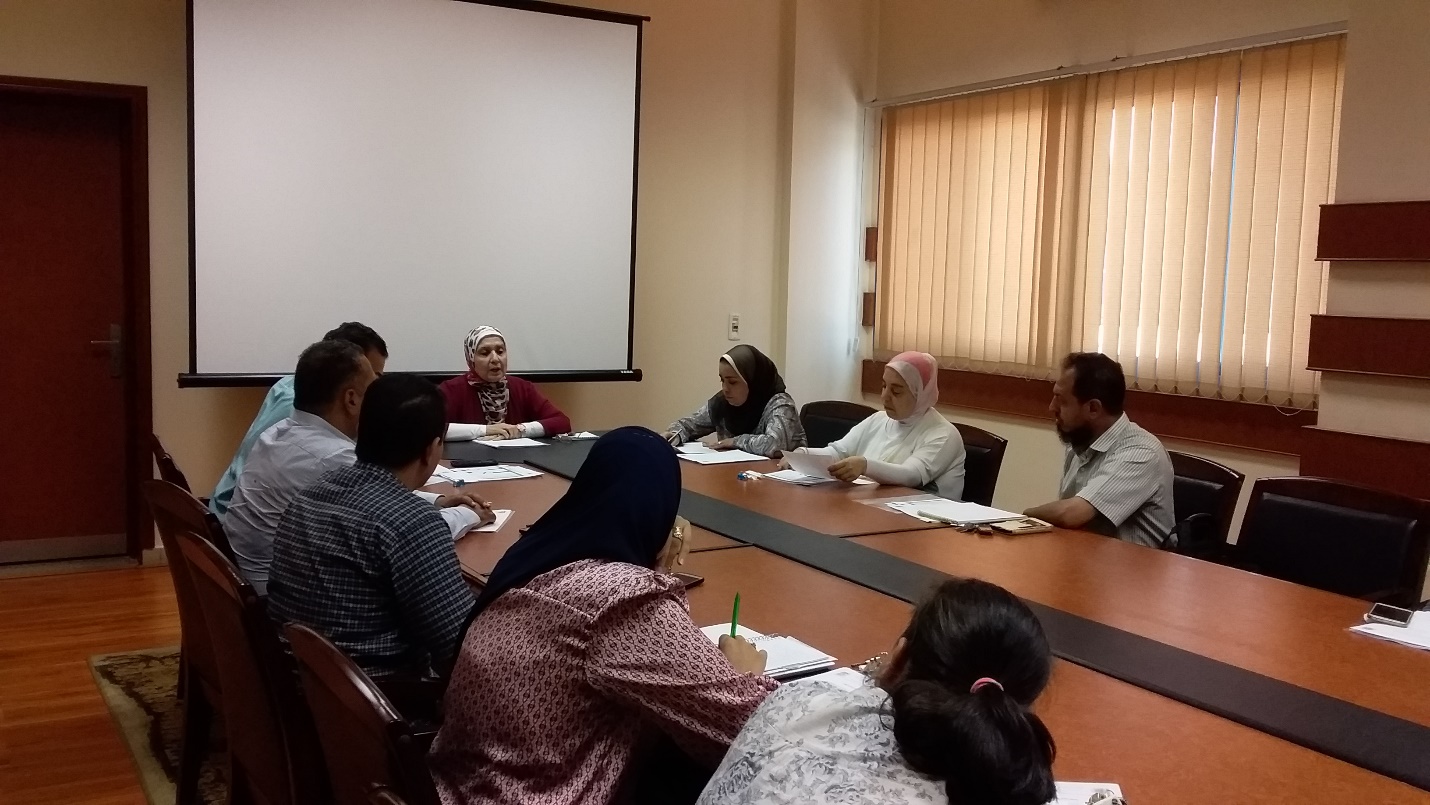 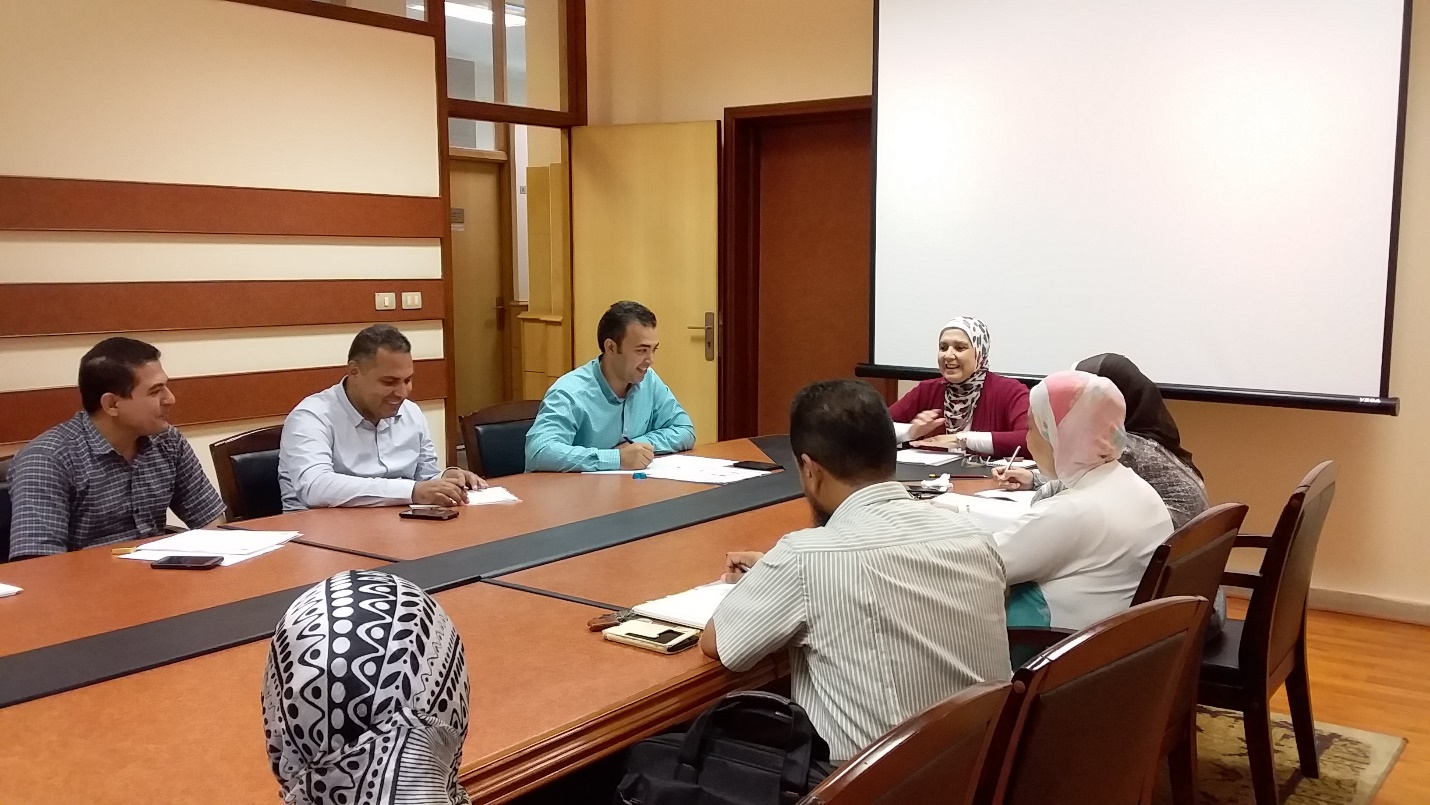 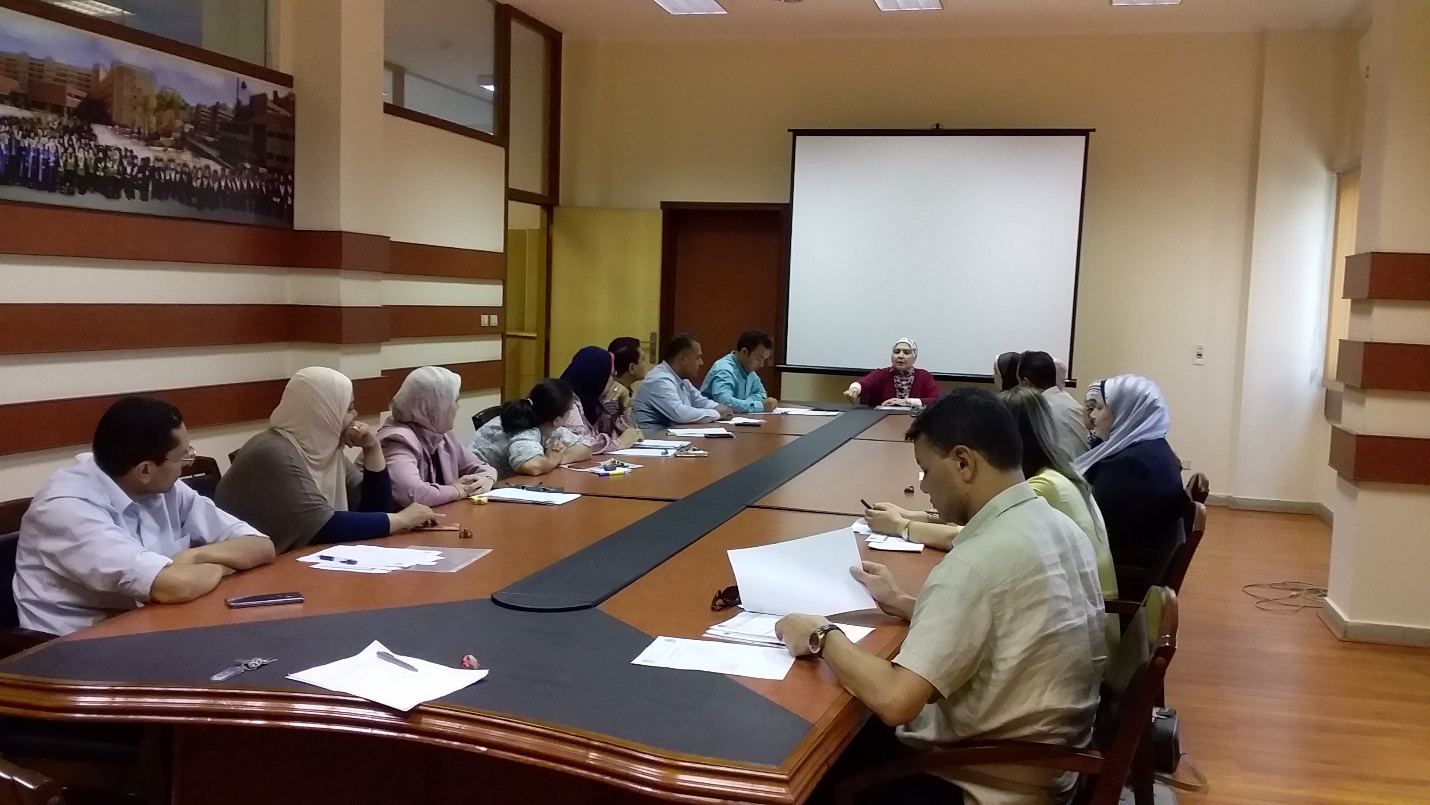 